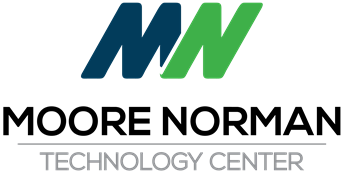 Regular Board Meeting MinutesTuesday, March 3, 2020 IT Building - Seminar Center 4701 12th Avenue NW Norman, OK 73069Meeting called to order at 5:30 PM1.	 Pledge of Allegiance  2.	 Call to Order and the Recording of Members Present and Absent  3.	 Miscellaneous Public Comment In accordance with Board Policy #632, "Any person, desiring to speak to the Board of Education must meet the standards and comply with the procedures set forth below:
a. A specific agenda item, or
b. A topic which involves the operation of MNTC and, also, is a matter over which the Board of Education of MNTC can exercise control and jurisdiction.
c. In order to make a presentation about an item which is not on the agenda for the scheduled meeting, the speaker must be a resident of the MNTC School District, current student, or parent/guardian or spouse of a current student.
d. Loud, profane, abusive, threatening and/or discourteous speech and/or conduct will not be tolerated.
e. Each speaker is limited to a maximum of three minutes.4.	 Superintendent's Update: 4.A. New Student Night dates for 2020 4.A.1. Wednesday, April 22nd - Health Programs 4.A.2. Thursday, April 23rd - Technical Programs 4.A.3. Tuesday, April 28th - BIT Programs 4.A.4. Wednesday, April 29th - STEM Programs 4.B. NTHS Induction Ceremony, April 13, 2020, 6:00 pm and 7:30 pm - S Penn Campus Regular Board MeetingTuesday, March 3, 2020 IT Building - Seminar Center 4701 12th Avenue NW Page 2Comments:The Auto Service Technology Program received a donated 2018 Volkswagen Atlas this week.  Jonathan Fowler attended a Volkswagen meeting where is he was informed that Volkswagen would be donating 20 vehicles for training purposes.  Jonathan Fowler was instrumental in helping acquire this donation for us.  Having new vehicles in our fleet allows are program move forward and our students to gain experience on newer vehicles. The HIRE Program staff will be receiving the “Hope and Home” award from Oklahoma Baptist Home for Children (OBHC) Board.  Robyn Castleberry, Director of business and technology programs at Moore Norman Technology Center, recently received the “Making It Work Day Spotlight Award” from the Oklahoma Career and Technology Education Equity Council.  Making it work Day recognizes individuals who are committed to removing barriers to success for single-parent families by providing educational experiences for students beyond the classroom.  The presentations were made at a ceremony at the Oklahoma History Center.American Airlines recently donated an AA MD80 jet to Oklahoma Career Tech.  Moore Norman is one of multiple career tech centers that will provide enhanced learning opportunities for students training for the aerospace industry.  The plane will be housed at Metro Tech.5.	 Recognition, Reports and Presentations 5.A. Introduction of 1st Place DECA State Winners - Nancy Pierce DECA had 5 – 1st place winners, 7- 2nd place winners, 3 -3rd place winners and 3 – 4th place winners.  Congratulations!5.B. Construction Update - Tyler McManaman Regular Board MeetingTuesday, March 3, 2020 IT Building - Seminar Center 4701 12th Avenue NW Page 36. 	Consent Agenda: All of the following items, which concern reports and items of a routine nature normally approved at a board meeting, will be approved by one board vote, unless any board member desires to have a separate vote on any or all of these items. The consent agenda consists of the discussion, consideration, and approval of the following items:6.A. Minutes of February 11, 2020 Regular Board Meeting 6.B. Minutes of  February 27, 2020 Special Board Meeting 6.C. Minutes of February 28, 2020 Special Board Meeting 6.D. General Fund Encumbrance numbers 2002651-2002783 and Fundraisers 6.E. Declare Items as Surplus Property and Authorize Sale of Said Items Recommended Motion:Motion to approve Consent Agenda Items as presented in A - E. This motion, made by Todd Kahoe and seconded by James Griffith, Passed.7.	 Consider and Vote to Approve Superintendent's Personnel Recommendations: 7.A. Acknowledge Letter of Resignation - Jade See, Instructional Assistant, Auto Collision 7.B. Employment of Sarah Carper - Assistant Director, Organizational Development 7.C. Employment of Deborah Shuman - Organizational Development Coordinator Regular Board MeetingTuesday, March 3, 2020 IT Building - Seminar Center 4701 12th Avenue NW Page 47.D. Employment of Shelly Dickey - Purchasing Specialist  7.E. Employment of Part Time Employees March 2020 Recommended Motion:Motion to Approve Superintendent's Personnel Recommendations as presented in A - E. This motion, made by Max Venard and seconded by Todd Kahoe, Passed.8. Consider and Vote to Approve General Business Items: 8.A. Consider and Vote to Approve Engagement with Eide Bailly, LLP to perform the FY 20 Audit 8.B. Consider and Vote to Approve Appointment of Representatives to Serve on the District Negotiation Team as follows:  Bruce Campbell (Director of Finance),  Jim Smith (Chief Officer Business and Operations), Stephania Cordova, (Executive Director of Human Resources), Terri Helvey, (Executive Director of Instruction) and representatives from Barlow Education Management and Rosenstein, Fist & Ringold to serve on the 2020 negotiation team 8.C. Consider and Vote to Approve Cooperative Agreement with Rose State College to cooperatively promote the successful achievement of college credit for eligible Moore Norman Technology Center students and programs. 8.D. Consider and Vote to Approve the Purchase of  Audiovisual System upgrade for the Health Building Seminar Center from Video Reality in the amount of $31,887.00 8.E. Consider and Vote to Approve the Purchase of 4 Tabletop MicroLogix Programmable Logic Controller (PLC) Trainers and 8 DuraTech Lab Workstations from Advanced Technology Consultants, in the amount of $43,304.00 Regular Board MeetingTuesday, March 3, 2020 IT Building - Seminar Center 4701 12th Avenue NW Page 5Recommended Motion:Motion to approve General Business Items as preseted in A - E. This motion, made by James Griffith and seconded by Pam Lewis, Passed.9.	 New Business In accordance with Oklahoma State Statute 25 Section 25 311(A)(9), this is limited to any matter not known about or which could not have been reasonably foreseen prior to the time of posting the agenda.10. 	Consider and Vote to Move to Executive Session to Discuss: 10.A. Employee Negotiations for the 2020-2021 School Fiscal Year with Regard to the Moore Norman Federation of Teachers Local # 4890. Executive session authority: Okla. Stat. tit. 25, §307(B)(2) with no vote to be made after return to open session 
10.B. Discuss Salary and Benefits Packages for Non-Bargaining Employees (25 O.S. Section 207 (B)(1), with no vote to be made after return to open session  Recommended Motion:Motion to move to Executive Session. This motion, made by James Griffith and seconded by Max Venard, Passed.Regular Board MeetingTuesday, March 3, 2020 IT Building - Seminar Center 4701 12th Avenue NW Page 611. 	Acknowledge Return of Board to Open Session 12.	 Statement by Presiding Officer Concerning Minutes of Executive Session Statement:The Board met in Executive Session for the purpose of discussing employee negotiations for the 2020-2021 school fiscal year with regard to the Moore Norman Federation of Teachers Local #4890.  Executive session authority: Okla. Stat. tit. 25, Section 307(B) (2) and Salary and Benefits Packages for Non-Bargaining Employees (Okla. Stat. tit. 25, Section 207 (B)(1).  No vote was taken and no other items were discussed.13.	 Adjourn at  6:36 PMATTEST:_______________________				_______________________Presiding Officer					Minutes ClerkGlen Cosper:  Yea  James Griffith:  Yea  Todd Kahoe:  Yea  Pam Lewis:  Yea  Max Venard:  Yea  Glen Cosper:  Yea  James Griffith:  Yea  Todd Kahoe:  Yea  Pam Lewis:  Yea  Max Venard:  Yea  Glen Cosper:  Yea  James Griffith:  Yea  Todd Kahoe:  Yea  Pam Lewis:  Yea  Max Venard:  Yea  Glen Cosper:  Yea  James Griffith:  Yea  Todd Kahoe:  Yea  Pam Lewis:  Yea  Max Venard:  Yea  